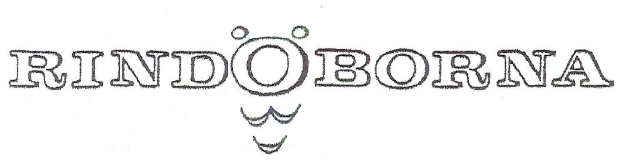 FÖRENINGEN RINDÖBORNAVERKSAMHETSBERÄTTELSE FRÅN OKTOBER 2021Ordförande			Åsa BlancVice ordf/Kassör		Jan ÖgrenSekreterare			Elisabeth NordströmLedamot			Carin TullbergLedamot			Camilla StrömbergLedamot			Peter HultkrantzRevisor			Maria Cederberg-RydénRevisorssuppleant		Måns RydénValberedning sammankallande	Lars ThaningValberedning			Nils LundinÄven under 2021 fortsatte pandemin. Många möten ställdes in och verksamheterna fortsatte gå på sparlåga eller var stängda. Styrelsemöten har vi haft digitalt och kontakter har skötts via telefon och mail.ALLMÄNTFöreningen är partipolitiskt obunden.Föreningen ska se till att Rindöbornas intressen tillvaratas och framförs på lämpligt sätt.Föreningen är en remissinstans och ska verka för en positiv utveckling av Rindö.ORGANISATION OCH VERKSAMHET Styrelsen har haft 3 protokollförda möten. Efter mötet i december kunde vi åter genomföra den årliga ”julmiddagen” Medlemsantalet är för närvarande kring 50 betalande medlemmar.Stor inflyttning fortsätter på Rindö i Rindö hamn vilket ställer krav både på Föreningen och på de som flyttar in. Får vi fler medlemmar desto starkare blir vår röst gentemot olika instanser.Under pandemin bestämde Föreningen att inte fortsätta vara medlem i olika intresseföreningar exempelvis SIKO mfl.RINDÖGÅRDENDen ideella Fritidsgårdsverksamheten för barn och ungdomar från åk 4 var under 2021 stängd. I mars 2022 öppnades åter gården på fredag kvällar för barn och ungdomar. För att verksamheten ska kunna fortsätta krävs att föräldrar samt vuxna hjälper till på de öppna kvällarna. Innan gården åter öppnade så renoverades huset invändigt. Planen är att öppna upp med en trapp till andra våningen så att man ej behöver gå ut för att kunna komma upp. Bra delvis när det är kallt och att de som är ansvariga har lite koll på vilka som är där. För det krävs ett bygglov och det kommer ta tid. Till sommaren kommer huset att målas om samtidigt som skolan målas. Renovering samt ommålning kan genomföras tack vare peng från kommunen. Även läxhjälp, språkcafe och pensionärverksamhet äger rum på Rindögården. Rindögården går att hyra om man till exempel behöver en lokal för ett kalas eller ett möte.GAMLA BIBLIOTEKETDiskussioner och funderingar kring att Rindögården behöver större och mer anpassade lokaler har pågått under flera år. Vi har sedan länge undersökt möjligheten att renovera och ta över Gamla Biblioteket nere i Rindö Hamn. Vi har bla haft en genomgång av en besiktningsman. Lokalerna är mycket slitna och det behövs en ordentlig renovering samt nya vatten och avlopp samt ny el. Huset behöver även tillgänglighets anpassas. Efter en ev renovering måste vi ha någon som underhåller och förvaltar lokalen. Det är för Föreningen Rindöborna omöjligt och vi beslutade att inte gå vidare i ärendet. Vi har inte resurser, vare sig i tid eller pengar. Nu pågår dessutom renovering av Rindögården och vi kanske inte har samma behov längre.RINDÖDAGENRindödagen 2020 och 2021 ställdes in pga pandemin. Föreningen har tyvärr inte möjlighet att genomföra Rindödagen 2022 eftersom vi är för få arbetande i styrelsen. Kanske vi kan ta nya tag till 2023 och även då kunna ordna dagen tillsammans med KA1 IF mfl.ARBETSGRUPP HISTORIA OCH KULTURVid ett par tillfällen har ”historiegruppen” haft fotoutsällning nere vid Oxdjupet. Nu finns fotoutställning mer permanent på Rindögården.KOMMUNIKATION / INFORMATION
Vi har bestämt att upphöra med nyhetsbrevet och i stället kommunicera genom facebook gruppen ”Vi som bor på Rindö”. VI använder även vår hemsida rindoborna.se för information. Årsmötet som skulle hållits i okt 2020 genomfördes först i oktober 2021. Endast styrelsen och några få medlemmar deltog. Föreningen gav vid advent som vanligt blommor och choklad till besättningarna på färjorna.RINDÖInge planer finns nu på att bygga ny skola.TRAFIKSÄKERHETVi har tryckt på kommunen och direkt med Trafikverket för att installera fartkameror. Tyvärr går processen långsamt och våra krav verkar inte prioriteras. Vi ger inte upp utan fortsätter med all kraft.PLANFRÅGORFöreningen bevakar utbyggnaden av Rindö samt skickade in krav på att först lösa vägsituationen och infrastruktuen kring Grenadjärsvillan innan bygge av de 19 villorna. Vi har även kommenterat de 12 villorna vid ”smedjan” som kommer orsaka en del trafikproblem och buller. Protokoll fr möte i kommunen visade att kravet avvisades(krav som även kom från vissa partier i kommunen). Vi har skickat in kommentarer ang solgrottorna att det är viktigt att bevara så många som möjligt då detta är unikt för Rindö. Vi förstår att vissa måste tas bort, saneras samt renoveras. MÅLDEPÅNKommunen sköter ordningen på det nya badet på ett utmärkt sätt.RINDÖ IPVi hoppas att den i framtiden kommer att göras i ordning och användas till olika aktiviteter.RÄDDNINGSVÄRNEtt 20-tal frivilliga personer är utbildade att sköta jouren. Under året har utryckningar, med gott resultat, skett.HELIKOPTERPLATTAN VID RINDÖ CENTRUM
Helikopterplattan kan, tack vare att Kjell Hilding drivit frågan, snart åter användas. Den 23 april tog Erik Drakenberg ned träd, kommunen betalade honom, och frivilliga hjälpte till att röja sly och såg till att marken blev ren från skräp och annat som riskerar att flyga iväg när helikoptern landar. En del markarbeten återstår innan vi kan använda platsen. Nu återstår det att hitta ett bra sätt att förvalta platsen och se till att den inte växer igen. CYKELBANANFortsatt cykelbana på gamla Rindövägen ligger lite på is då det inte går att lösa eftersom tomterna på Gamla Rindövägen går ut till vägen och det finns ingen mark att anlägga cykelbanan på. Skulle bli en alltför stor process och stor kostnad. Vi fortsätter bevaka frågan. Rindö, 2022Åsa Blanc	Jan ÖgrenOrdförande	V.Ordf./KassörElisabeth Nordström	Camilla StrömbergSekreterare	LedamotCarin Tullberg	Peter HultkrantzLedamot	Ledamot